Pre-Law Honors Society: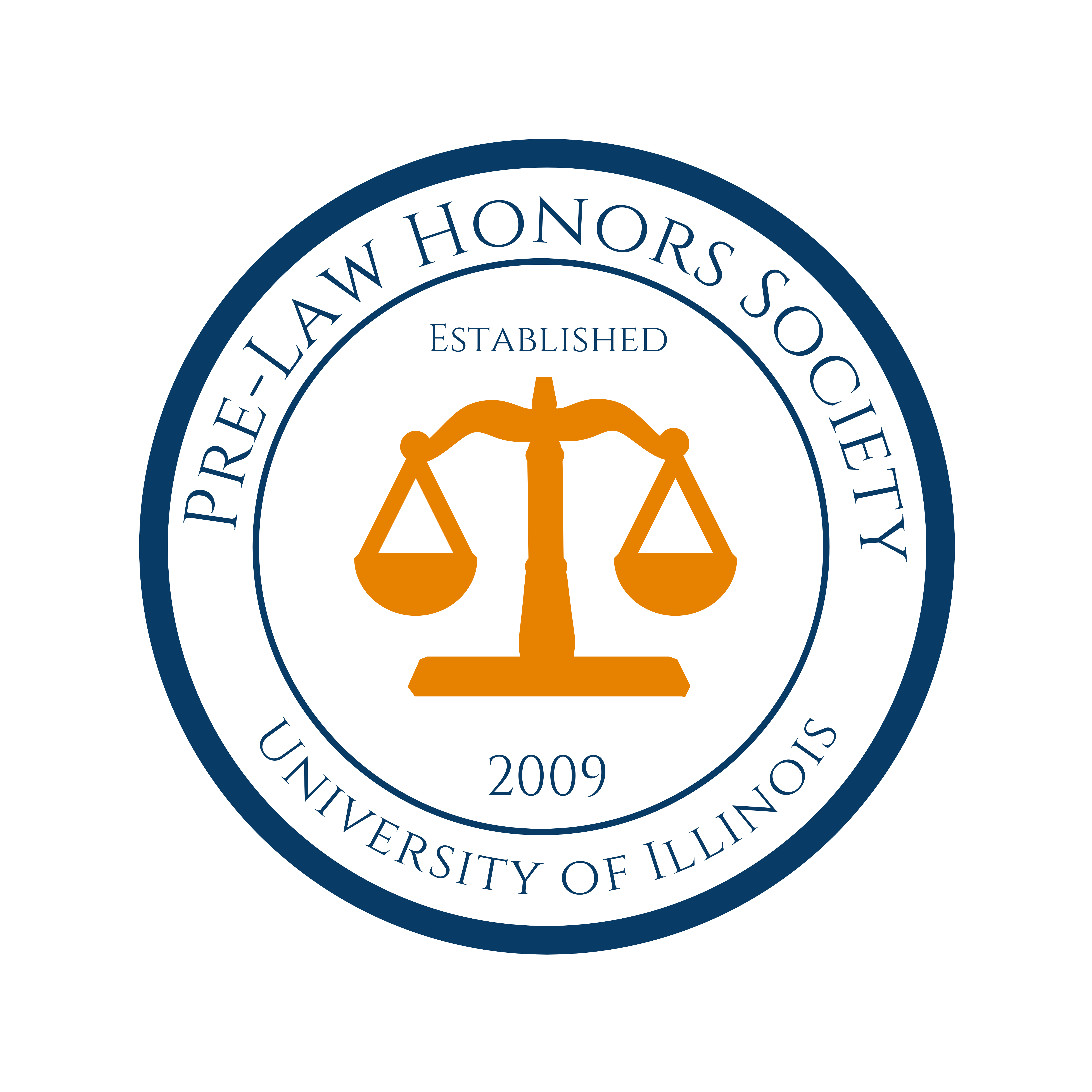 The Order of Prospective LawyersIn order to be considered for membership in Pre-Law Honors Society: The Order of Prospective Lawyers, the student must meet the following requirements:Student must have a cumulative GPA of at least 3.30/4.00- Special circumstances may be taken into consideration if you do not meet the GPA requirement, please attach an explanation of your personal situation.Student must have completed 30 hours of campus credit prior to initiation (Sophomore status)Students must pay a one-time $60 Initiation fee- Payable by check – made out to “Pre-Law Honors Society, UIUC”- Fees contribute toward PHS event preparation, Guest Speakers, social events and more. If financial issues require, the local fee may be waived on an ad hoc basis – please attach an explanation of your personal situationIf you meet the above requirements and wish to be considered for membership, please fill out this application with an attached resume and short description of why you are interested in joining PLHS. Submit your complete application to  prelawhonorssociety@gmail.com no later than Friday, January 25th at Midnight.Full Name: Mr.  /  Ms. /  Mrs. ______________________________________________________Permanent Address:______________________________________________________________Phone Number: _________________________________________________________________E-mail: ______________________________________________________Major(s): _______________________________________________________________________  Minor/Concentration(s) (if available):________________________________________________GPA:___________________________________________________________________________     UIN:____________________________________________________________________________Net ID:__________________________________________________________________________     # of Credit Hours Completed: ______________________________________________________*  You will be notified via e-mail of your acceptance or rejection on or before Monday February 25th. *